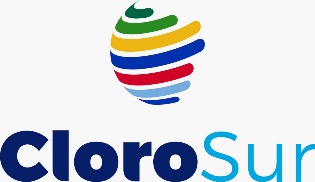 Formulario de Solicitud de Acceso a DatosEste formulario debe utilizarse para enviar una solicitud de acceso a los datos, de conformidad con lo dispuesto en la LGPDInformación del remitenteTipo de SolicitudSeleccione el tipo de solicitud que está realizando:Datos personales involucradosDetallesMotivo / justificaciónUna vez completado, este formulario debe ser enviado al e-mail: dpo@clorosur.org.br o por correo a:Av. Chedid Jafet, 222, Bloco C,  4º andar – Vila Olímpia – CEP 04551-065 – São Paulo – SP – BrasilTitular:Nombre y apellido:Dirección:Datos de contacto (celular/e-mail)Retiro del consentimientoSolicitud de accesoRectificación de datos personalesEliminación de datos personalesRestricción de procesamiento de datos personalesPedido de portabilidad de datos personalesPedido relacionado con la toma de decisiones y elaboración de perfiles automatizadosFirma:Nombre y apellido:Fecha: